ГОСУДАРСТВЕННОЕ БЮДЖЕТНОЕ ОБЩЕОБРАЗОВАТЕЛЬНОЕ УЧРЕЖДЕНИЕСАМАРСКОЙ ОБЛАСТИ ОСНОВНАЯ ОБЩЕОБРАЗОВАТЕЛЬНАЯ ШКОЛА № 21 ИМЕНИГЕРОЯ СОВЕТСТКОГО СОЮЗА Е.А. НИКОНОВА  ГОРОДА НОВОКУЙБЫШЕВСКА ГОРОДСКОГО ОКРУГА НОВОКУЙБЫШЕВСК САМАРСКОЙ ОБЛАСТИ(ГБОУ ООШ № .Новокуйбышевска)Календарно-тематическое планированиепо окружающему миру2018/2019 уч.г.Место предмета в учебном планеСогласно учебному плану ГБОУ ООШ № 21 на 2018 – 2019 учебный год на изучение предмета «Окружающий мир » в 4 классе отводится 2 учебных часа в неделю в первом полугодии, 1ч- во втором полугодии, итого- 49ч. По Программе « Начальная школа XXI века» Н.Ф. Виноградова на изучение предмета «Окружающий мир» отводится 2 учебных часа в неделю итого 68 часов за год.Учебный процесс в ГБОУ ООШ № 21 осуществляется по триместрам, поэтому изучение предмета «Окружающий мир» в 4 классе будет проходить в следующем режиме:Рабочая программа по предмету « Окружающий мир» рассчитана на	учебных часов, в том числе для проведения: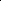 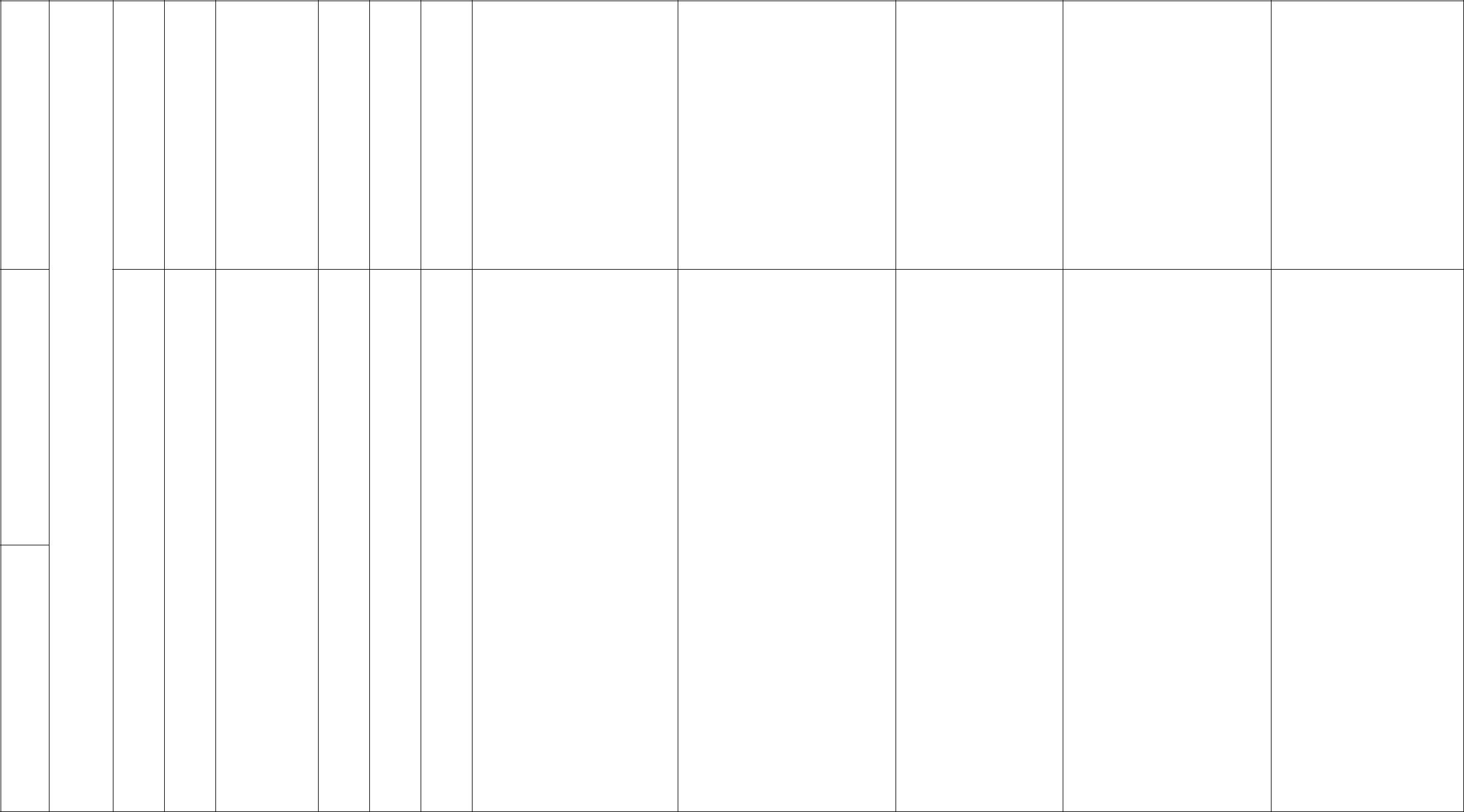 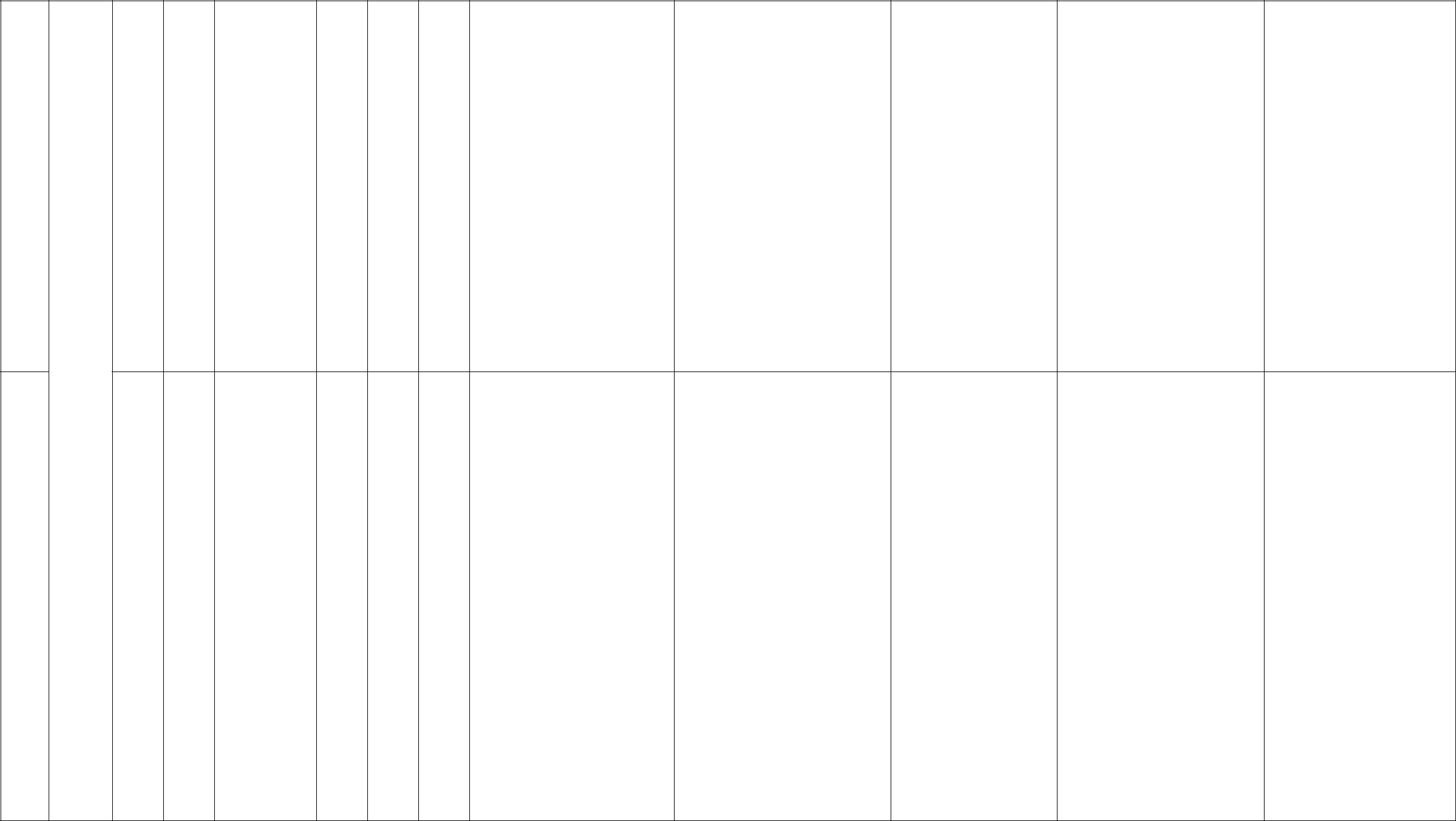 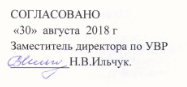 В связи  с этим, в   примерную  программу   внесеныВ связи  с этим, в   примерную  программу   внесеныВ связи  с этим, в   примерную  программу   внесеныизменения в 4 классе.изменения в 4 классе.№ТемаПо программеПланируемоеп/пТема(часов)количество часовп/п(часов)количество часов1.Человек - живое существо (организм)16132.Твоѐ здоровье1273.Человек – часть природы224.Человек среди людей545.Родная страна: от края до края1096.Человек- творец культурных ценностей1287.Человек- защитник своего Отечества538.Гражданин и государство31Итого:6849ПредметКоличество часов вКоличество часов вКоличество часов вКоличество часов вНеделютриместртриместрв IIIIIIIОкружающий мир 4 класс2 ч201612Вид работыОкружающий мирОкружающий мирОкружающий миртриместртриместрIIIIIIПрактические работы111Экскурсии№НазТемы урокаТемы урокаПримерПримерПримерХарактеристикаПланируемые результатыПланируемые результатып /ванизучение темынаянаядеятельностипиеизучение темына изучениедатадатадатаученикараздизучение темына изучениепроведепроведепроведеелаизучение темына изучениениянияилиизучение темына изучениеурокаурокаурокатемизучение темына изучениеыизучение темыНазванна изучениеКоммуникативные УУДКоличество часов наиеКоличество часовЛичностные УУДПознавательные УУДКоммуникативные УУДРегулятивные УУДКоличество часов на№ урокаКоличество часовтриместрчислоЛичностные УУДПознавательные УУДКоммуникативные УУДРегулятивные УУД1.Чел131Организ1IОвладетьФормированияПостановка иПонимает позицииСпособеновемпонятиями системыпредставления орешениеразных участниковосуществлятьк-человекаорганов, опорно-строении телапроблемы,и продолжаетвыбор материалаживдвигательнаячеловека, работесамостоятельнологику ихпо теме дляоесистема, органысистем органов и ихе нахождениемышлениярасширениясущчувств, выделения,роли в жизниспособовсвоегоествдыхания,организма.решения.познавательногоокровообращения,Формированиеинтереса.(оргскелет,адекватной ианипозвоночник,позитивнойзмсустав, мышца.самооценки2Нервная1IПознакомиться сФормированияПланируетУмение работатьАргументироватьсистемаролью нервнойпредставления опоискиндивидуально и  всвой выборсистемы вфункциях нервнойинформации,группах.ответа.организме.системы человека.представляетинЧеткоПрименять знанияФормированиеформацию вформулироватьо своѐм организмеадекватной ивиде таблицы,свои мысли.в жизнипозитивнойсхемы. УмениеСтроить диалог исамооценкиосознанно иучитывать мнениепроизвольноокружающих.строитьВоспитыватьречевоеуважение к себе ивысказываниек другим, умениеконтролироватьсвои эмоции.3.Двигате1IОпорно-ФормированияПланируетУмение работать вОцениватьльнаядвигательнаяпредставления опоискинформационнойправильностьсистемасистема: скелет изначенииинформации,средевыполненияорганизмышцы (общиефизкультуры напредставляетинОказывать взаданий.масведения) еѐукрепление иформацию всотрудничествеКонтролироватьчеловеказначение вразвитие опорно-виде таблицы,необходимуюсвою осанку.организме. Осанка.двигательнойсхемы. Умениевзаимопомощь.Развитие исистемы.применятьукреплениеПропагандаполученныеопорно-здорового образазнания в жизнидвигательнойжизни..и делатьсистемы.выводы.4Пищева1IПищеварительнаяРаскрыватьОриентироватьУмение творческиФормированиерительнсистема. Еѐ органыособенностися в своейподготовитьнавыковая(общие сведения).деятельностисистемеколлективноеанализировать исистема.Значениеразличных органов,знаний:выступление.критиковать своипищеварительнойустановитьсамостоятельновыступления,системы. Зубы,взаимосвязь.предполагать,адекватноправила ухода закакаяреагировать наними. Правильноеинформациякритикупитание какнужна длятоварищей иусловие здоровья.решенияучителя.учебной задачи5.Дыхател1   IДыхательнаяРаскрыватьОриентироватьОказывать вФормированиеьнаясистема. Еѐ органы.взаимосвязься в своейсотрудничественавыков делатьсистема.Значениездорового образасистеменеобходимуювыводы идыхательнойжизни и развитиязнаний.взаимопомощьоценивать свойсистемы. Защитадыхательной(работать в паре).ответ. Умениеорганов дыханиясистемы.Умение слушать исказать «Нет!»от повреждений,вступать в диалог.вреднымпростудыпривычкам.6.Кровено1IКровеноснаяРаскрыватьОриентироватьУмение работать вСпособенснаясистема. Еѐ органы.особенностися в своейинформационнойосуществлятьсистема.Кровь, еѐ функции.значениесистемесредевыбор материалаСердце- главныйкровеноснойзнаний:Оказывать впо теме.орган кровеноснойсистемы,самостоятельносотрудничествесистемы.взаимосвязьпредполагать,необходимуюПредупреждениедеятельностикакаявзаимопомощь.заболеваний сердцаразличных органов.информацияи кровеносныхнужна длясосудов.решенияучебной задачи7.Как1IРоль органовОсознатьПланируетУмение работать вСпособенорганизвыделения  вособенности органовпоискгруппах,осуществлятьморганизме.выделения,информации,распределятьвыбор материалаудаляетГлавный органрассмотретьпредставляетобязанности,по теме дляненужнвыделения- почки.взаимосвязьинформацию вставить перед собойрасширенияые емудеятельностивиде таблицы,задачи, строитьсвоегожидкиеразличных органов.схемы, умениеречевыепознавательноговеществработать совысказывания синтереса.а.словарѐм.выводами.8.Кожа1IКожа, еѐ роль вРасширениеПланируетФормированиеОцениватьорганизме. Защитакругозора,поискспособности вправильностькожи и правилаповышениеинформации,связной логическивыполненияухода за ней.интеллекта, освоениепредставляетцелесообразнойзаданий в рабочейЗакаливание.гигиенических норминформацию вформе речи.тетради.по уходу за кожей.виде рисунка.ВыполнениеАдекватнотворческоговосприниматьзадания в группах.критику.9-Как2IОрганы чувств, ихПриобретениеФормированиеУмение работать вФормирование10человекзначение в жизнипрактическихосознанногогруппах,самоконтроля.воспринчеловека.навыков дляпонимания ираспределениеимаетиспользования впринятияобязанностей дляокружаразличныхучебнойдостижения целей.ющийситуациях,задачи, поиск имирвосприятиенахождениеокружающего мира.способов еерешения11Мир1IЭмоции: радость,РазвитиеФормированиеВладениеФормированиечувствсмех, боль, плач,наблюдательности,осознанногорассуждением,уменийгнев.  Зависимостькругозора,понимания иописанием,применятьблагополучия иориентация впринятияповествованием.полученныехорошегосоциальной среде.учебнойзнания в жизни,настроения людейзадачи, поиск исамоорганизацииот умениянахождениеи дисциплины.управлять своимиспособов ееКонтролироватьэмоциями. Охранарешения.свои эмоции.органов чувств.12.Вниман1IВнимание, память,ФормированиеОтбиратьРазвитиеУмениеиеречь, мышление.мотива,необходимыекоммуникативныхмоделироватьУсловия ихреализующегодля решениянавыков общения.различныеразвитияпотребность вучебной задачиФормированиеситуации всоциально значимойисточникикультуры речи.социуме.и социальноинформации,заРазвивать навыкиоцениваемойинтересованносвнимания.деятельности.ть в тренингах.13.Память1IIВнимание, память,РаскрыватьОриентироватьОказывать вРазличатьречь, мышление.особенности  ися в своейсотрудничестведопустимые иУсловия ихзначение памяти.системе знанийнеобходимуюнедопустимыеразвитияРазвивать памятьвзаимопомощьформы поведенияавтоматическую и(работать в паре)..произвольную.Умение слушать иМоделироватьвступать в диалог.различныеситуацийповедения.2.714.Режим1IЗнание своегоФормированиеФормированиеВладениеУмениедняорганизма- условиемотивации наосознанногорассуждением,составлять режимздоровья исоблюдение режимапонимания иописанием идня иэмоциональногодня.принятияповествованием.организовыватьблагополучия.учебнойсвоюТвоСоставлениезадачи, поиск идеятельность.ѐрежима школьниканахождениездордля будней испособов ееовьевыходныхрешения.15.   Правила1   IЗдоровый сон.ФормированиеОриентироватьОказывать вПониманиезакаливаПравильноепониманияся в своейсотрудничествепричинынияпитание.здорового образасистеменеобходимуювозникновенияЗакаливание.жизни, ролизнаний:взаимопомощьпростудныхчеловека всамостоятельно(работать в паре).заболеваний.окружающей среде,предполагать,Умение слушать иКонтроль запринятие нормкакаявступать в диалог.своим здоровьемнравственногоинформацияи способностьповедения.нужна дляконструктивнорешениядействовать вучебной задачинеблагоприятныхусловиях.16Можно1IЗдоровый сон.Оценивать, чтоУмениеФормированиеФормированиели снятьПравильноеполезно длявыполнятьнавыков работы вуменийусталостпитание.здоровья, а чтопрактико-группах.применятьь?Закаливаниевредно.ориентированнполученныеых заданий:знания в жизни,нахождениесамоорганизацииинформации ви дисциплины.текстеизучаемогопроизведения.17Поговор1IЗнать принципыОценивать, чтоУмениеУмение работать вФормированиеим оздорового образаполезно длянаблюдать,информационнойуменийвредныхжизни. Объяснятьздоровья, а чтоанализировать,средеприменятьпривычквред курения,вредно. УмениеобобщатьОказывать вполученныеахнаркотиков,правильнополученныесотрудничествезнания в жизни,алкоголя.ориентироваться взнания принеобходимуюсамоорганизациисложных ситуациях.изучении этойвзаимопомощьи дисциплины.темы.18Когда1IУлица и дорога.В учебных иУмениеУмение работать вПониманиедомОпасности наигровых ситуацияхнаблюдать,парах, учитыватьпричиныстановитдороге. Поведениеосвоить  правилаанализировать,мнениевозникновенийсяво время грозы, прибезопасногообобщатьсобеседника.опасныхопаснымвстрече с опаснымиповедения в средеполученныеситуаций.растениями иобитания.знания приСпособностьживотными.изучении этойконструктивнотемы.действовать вразличныхусловиях.19Улица1IУлица и дорога.В учебных иУмениеУмение работать вУмениеполнаОпасности наигровых ситуацияхнаблюдать,информационноймоделироватьнеожидадороге. Поведениеизучить  правилаанализировать,средеразличныенностейво время грозы, прибезопасногообобщатьОказывать вситуации в быту ивстрече с опаснымиповедения в средеполученныесотрудничествена природе.животнымиобитания.знания принеобходимуюизучении этойвзаимопомощьтемы.20Если1IУлица и дорога.В учебных иУмениеУмение работать вФормированиеслучилаОпасности наигровых ситуацияхнаблюдать,группах, развитиесамоанализа ись бедадороге. Поведениеознакомиться санализировать,речи и культурывоспитаниево время грозы, приправиламиобобщатьобщения.дисциплинированвстрече с опаснымибезопасногополученныености, чѐткоеживотнымиповедения в средезнания привыполнениеобитанияизучении этойинструкций .темы.3.Чел2.21Чем1IВыявлять основныеОсознаниеУмениеОказывать вОцениватьовечеловекфактыактуальностивыполнятьсотрудничествеправильностьк-отличаетвзаимодействияпроблемыпрактико-необходимуювыполнениячастся отприродныхисчезновенияориентированнвзаимопомощьзаданий.ьживотносообществ, рольнекоторых видовых заданий:(работать в паре).Осознаниепригочеловека врастений инахождениеУмение слушать изначимостиродлогическойживотных.информации ввступать в диалог.человека в миреыцепочке. Объяснятьтекстеприроды.причиныизучаемогоВладениевзаимосвязей, в чемпроизведения.рассуждением,главное отличиеописаниемчеловека отповествованием.животных22.От1IМышление и речь.УстанавливатьУмениеАргументироватьОцениватьрождениРазвитие человекапоследовательностьнаблюдать,свой выбор ответа.правильностья доот рождения доэтапов развитияанализировать,Четковыполнениястаростистарости. Детство.человекаобобщатьформулироватьзаданий.Отрочество.полученныесвои мысли.Взрослость.знания приСтроить диалог иСтарость.изучении этойучитывать мнениетемы.окружающих.4.Чел4.23.Поговор1IДоброта,ХарактеризоватьУмениеОказывать вРазличатьовеим осправедливость,правилавыполнятьсотрудничестведопустимые икдобротезабота о больных ибезопасности припрактико-необходимуюнедопустимыесредстариках - качестваобщении с чужимиориентированнвзаимопомощьформы поведения.икультурноголюдьми. Уметьых заданий:(работать в паре).Моделироватьлюдчеловека. ПравилаприводитьнахождениеУмение слушать иразличныеейкультурногожитейские примерыинформации ввступать в диалог.ситуацийобщения.проявлениятекстеповедения.отзывчивости,изучаемогоВладениедоброты,произведения.рассуждением,справедливости.описаниемповествованием24Что1IДоброта,ХарактеризоватьВыполнениеУмение работать вНавыки оцениватьтакоесправедливость,правилаучебныхинформационнойправильностьсправедзабота о больных ибезопасности придействий всреде.выполненияливостьстариках- качестваобщении с чужимиразных формахОказывать взаданий, каккультурноголюдьми. Уметь(практическиесотрудничествесвоих, так ичеловека. Правилаприводитьработы, работанеобходимуюсвоего товарища.культурногожитейские примерыс моделями )взаимопомощь приобщения.проявленияработе в парах.отзывчивости,доброты,справедливости.25.О1IДоброта,ХарактеризоватьВыполнениеАргументироватьРазличатьсмелостсправедливость,правилаучебныхсвой выбор ответа.допустимые иизабота о больных ибезопасности придействий вЧетконедопустимыестариках- качестваобщении с чужимиразных формахформулироватьформы поведения.культурноголюдьми. Уметь(практическиесвои мысли.Моделироватьчеловека. Правилаприводитьработы, работаСтроить диалог иразличныекультурногожитейские примерыс моделями )учитывать мнениеситуацийобщения.проявленияокружающих.поведения.отзывчивости,доброты,справедливости.26Умеешь1IРазличатьФормирование основУмениеОказывать вОцениватьли тыположительные икультуры общения,выполнятьсотрудничествеправильностьобщатьсотрицательныеразвитие ипрактико-необходимуювыполненияя?качества человека,обогащениеориентированнвзаимопомощьзаданий.приводитьсловарного запаса.ых заданий:(работать в паре).житейскиенахождениеУмение слушать ипримерыинформации ввступать в диалог.проявлениятекстеотзывчивости,изучаемогоВладениедоброты,произведения.рассуждением,справедливости.описаниемХарактеризоватьповествованием.правилабезопасности приобщении с чужимилюдьми.5.Род927Зона1IЗнать природныеОписывать  картиныУмениеУмение работать вОцениватьнаяарктичесзоны России:природных зон.выполнятьинформационнойправильностьстракихарктическиеУзнавать напрактико-среде.выполненияна:пустыньпустыни, тундра (рисунках ( фото,ориентированнОказывать взаданий.оти тундрарастительный исхемах) особенностиых заданий:сотрудничествекраживотный мир,разных природныхнахождениенеобходимуюя дотруд и быт людей)зон.информации ввзаимопомощь прикратекстеработе в парах.яизучаемогопроизведения.Умениепользоватьсягеографической картой.28.Тайга и1IЗнать природныеОписывать картиныУмениеУмение работать вПониманиезоназоны России:природных зон.наблюдать,группах, развитиепричинысмешаннтайгаи зонаУзнавать наанализировать,речи и культурынеуспешнойых лесовсмешанных лесоврисунках ( фото,обобщатьобщения.учебной( растительный исхемах) особенностиполученныедеятельности иживотный мир,разных природныхзнания приспособностьтруд и быт людей)зон.изучении этойконструктивнотемы.действовать вусловияхнеуспеха29.Степи и1IЗнать природныеОписывать картиныУмениеУмение работать впустынизоны России:природных зон.наблюдать,группах, развитиеПонимание.степь,пустыни.Узнавать наанализировать,речи и культурыпричины(растительный ирисунках ( фото,обобщатьобщения, развитиенеуспешнойживотный мир,схемах) особенностиполученныеколлективногоучебнойтруд и быт людей)разных природныхзнания притворчества.деятельности изон.изучении этойспособностьтемы.конструктивнодействовать вусловияхнеуспеха30.Почвы1IПочва- средаМоделировать схемуОсуществлятьУмение работать вОцениватьРоссииобитания растенийстроения почвы,поискинформационнойправильностьи животных.характеризоватьнеобходимойсредевыполненияПлодородие почв.особенности разныхинформацииОказывать взаданий.Охрана почв.почвдлясотрудничествевыполнениянеобходимуюучебныхвзаимопомощь.заданий сиспользованием учебнойлитературы31Рельеф1IIПознакомиться сНаходить на картеУмениеУмение работать вУмение различатьРоссиирельефом России.равнины и горынаблюдать,информационнойдопустимые иВосточно-России (своего края)анализировать,среденедопустимыеЕвропейскаяобобщатьОказывать вформы поведенияравнина, Западно-полученныесотрудничествев обществе.Сибирская равниназнания принеобходимуюМоделировать(особенности,изучении этойвзаимопомощь.различныеположение на картетемы.ситуациикарте.поведения.32Как1IIПознакомить какВыделятьВыполнениеУмение работать вОцениватьвозникаразвивались иособенностиучебныхгруппах, развитиеправильностьли истроились города.кремлѐвскихдействий вречи и культурывыполнениястроилиОсобенностигородов, узнавать поразныхобщения.заданий.сьрасположениярисункампрактическиеОсознаниегородадревних городов.(достопримечательнработы, работаисторическойКремлевскиеостям)с моделями )значимостигорода. Улицы,Осуществлятьрусских городов.история ипоискпроисхождениенеобходимойназваний.информациидлявыполненияучебныхзаданий сиспользованием учебнойлитературы33Россия1IIЗнать соседейОбобщатьУмениеОказывать вФормироватьи еѐРоссии.информацию оосознанно исотрудничественавыкисоседи.ЯОсобенностистранах – соседяхпроизвольновзаимопомощь.оцениванияпониягеографическогоРоссии ,строитьправильностиположения,полученную изречевоевыполненияприроды, труда иразных источников.высказывание.заданий, каккультуры народа.ОписыватьОсуществлятьсвоих, так иособенностипоисксвоего товарища.природы, культуры,необходимойтруда и быта людейинформациистран-соседейРоссии.34Россия и1IIЗнать соседейОбобщатьОсуществлятьУмение работать вУмение различатьеѐРоссии.информацию опоискгруппах, развитиедопустимые исоседи.КОсобенностистранах – соседяхнеобходимойречи и культурынедопустимыеитайгеографическогоРоссии ,информацииобщения.формы поведенияположения,полученную издляв обществе.природы, труда иразных источников.выполненияМоделироватькультуры народа.Описыватьучебныхразличныеособенностизаданий сситуацииприроды, культуры,использованиеповедения.труда и быта людейм учебнойстран-соседейлитературы.России.35Россия и1IIЗнать соседейОбобщатьУмениеУмение работать вПониманиееѐРоссии.информацию овыполнятьгруппах, развитиепричинысоседи.Особенностистранах – соседяхпрактико-речи и культурынеуспешнойКоролевгеографическогоРоссии ,ориентированнобщения.учебнойствоположения,полученную изых заданий:деятельности и вДанияприроды, труда иразных источников.нахождениеусловияхкультуры народа.Описыватьинформации внеуспехаособенноститекстеспособностьприроды, культуры,изучаемогоконструктивнотруда и быта людейпроизведения.действоватьстран-соседейРоссии.6.Чел836Что1IIЗнать что такоеНазывать основныеОсуществлятьУмение слушать иНавыки оцениватьоветакоекультура, ценностисобытия впоисквступать в диалог.правильностьк-культуракультуры.культурной жизнинеобходимойВладениевыполнениятвоОриентироваться вРоссии и их даты (винформациирассуждением,заданий, какрецпонятииразные историческиедляописаниемсвоих, так икул«культура»,времена).выполненияповествованием.своего товарища.ьту«наполнять» егоучебныхрныхарактеристикузаданий схконкретнымииспользованиеценпримерами.м учебнойностлитературыей37.Из1IIИзучать  историюФормированиеВыполнениеУмение слушать иУмениеисториивозникновенияпознавательногоучебныхвступать в диалог.контролироватьписьменписьменностиинтереса.действий вВладениене только себя, ноностиразных формахрассуждением,и своих(практическиеописаниемтоварищей поработы, работаповествованием.команде.с моделями)Оказывать всотрудничествевзаимопомощь38О1IIIПервые школы наФормированиеУмениеОказывать вНавыки оцениватьпервыхРуси. Первыепознавательноговыполнятьсотрудничествеправильностьшколахпечатные книги.интереса. Составлятьпрактико-взаимопомощь привыполненияи книгахИван Фѐдоров.рассказы –ориентированнработе в группах.заданий, какПросвещение вповествования обых заданий:своих, так иРоссии при Петре I,историческихнахождениесвоего товарища.во второй половинесобытиях, связанныхинформации вXVIII века. Первыес развитиемтекстеуниверситеты вкультурыизучаемогоРоссии. М. В.Российскогопроизведения.Ломоносов.государства.39Чему и1IIIПросвещение вФормированиеУмениеУмение слушать иПравильноекакРоссии при Петре I,познавательногоосознанно ивступать в диалог.восприятиеучилисьво второй половинеинтереса. СоставлятьпроизвольноВладениерелигиозныхприXVIII века. Первыерассказы –строитьрассуждением,праздников,Петре Iуниверситеты вповествования обречевоеописаниемсамоконтроль иРоссии. М. В.историческихвысказывание.повествованием.самодисциплина.Ломоносов.событиях, связанныхОсуществлятьс развитиемпоисккультурынеобходимойРоссийскогоинформациигосударства.40Русское1IIIПознакомиться сФормированиеУмениеОказывать вУмениеискусствискусством Россиипознавательноговыполнятьсотрудничествеконтролироватьо дов разные времена(интереса. Составлятьпрактико-взаимопомощь прине только себя, ноXVIIIисторическиерассказы –ориентированнработе в группах.и своихвекаэпохи). Памятникиповествования обых заданий:товарищей поархитектурыисторическихнахождениекоманде.Древней Руси.событиях, связанныхинформации вДревнерусскаяс развитиемтекстеикона. АндрейкультурыизучаемогоРублѐв.Российскогопроизведения.государства.41Искусст1IIIПознакомиться сФормированиеВыполнениеУмение слушать иНавыки оцениватьвоискусством Россиипознавательногоучебныхвступать в диалог.правильностьРоссиив разные времена(интереса. Составлятьдействий вВладениевыполненияXVIIIисторическиерассказы –разных формахрассуждением,заданий, каквекаэпохи). Памятникиповествования об(практическиеописаниемсвоих, так иархитектурыисторическихработы, работаповествованием.своего товарища.Древней Руси.событиях, связанныхс моделями)Творение В. И.с развитиемБаженова.культурыИзобразительноеРоссийскогоискусство. XVIIIгосударства.века.Возникновениепубличных театров.42Золотой1IIIПознакомиться сНазывать основныеОсуществлятьОказывать вУмениевекисторией Россиисобытия впоисксотрудничествеконтролироватьрусскойXIX век. «Золотойкультурной жизнинеобходимойвзаимопомощь прине только себя, нокультурвек» русскойРоссии и их даты ( винформацииработе в группах.и своихы(культуры.разные историческиедлятоварищей поXIX век)А.С.Пушкин –времена)выполнениякоманде, работать« Солнце русскойучебныхнадпоэзии»заданий сформированиемиспользованиесамодисциплины.м учебнойлитературы43Искусст1IIIИскусство РоссииНазывать именаУмениеУмение работать вНавыки оцениватьвоXX века.выдающихсянаблюдать,информационнойправильностьРоссииТворчестводеятелей, писателей,анализировать,средевыполненияXX векаархитекторов,композиторовобобщатьОказывать взаданий, какхудожников,разныхполученныесотрудничествесвоих, так ипоэтов, писателей.исторических эпох.знания принеобходимуюсвоего товарища.Известныеизучении этойвзаимопомощь.сооружениятемы.советского периода(Мавзолей, МГУ,Останкинскаятелебашня и др.).Детские писатели ипоэты.7.Чел344Как Русь1IIIБорьба славян сСоставлять рассказ-УмениеУмение работать вНавыки оцениватьовебороласполовцами.повествование обнаблюдать,информационнойправильностьк-ь сАлександр Невскийосновных событиях,анализировать,средевыполнениязащполовцаи победа надсвязанных собобщатьОказывать взаданий, какитнми.шведскими иосвободительнымиполученныесотрудничествесвоих, так иикБитва нанемецкимивойнами Руси изнания принеобходимуюсвоего товарища.своеЧудском1рыцарями. БорьбаРоссии, называть ихизучении этойвзаимопомощь.гоозере.русских людей сдаты. Знакомство стемыОтеКуликовЗолотой ордой заустаревшимичестскаянезависимостьсловамивабитваРодины.Куликовская битва.Дмитрий Донской45Отечест1IIIПознакомиться сСоставлять рассказ-УмениеУмение работать вРазличатьвеннаясобытиямиповествование обвыполнятьгруппах, развитиедопустимые ивойнаОтечественнойосновных событиях,практико-речи и культурынедопустимые1812войны 1812 года.связанных сориентированнобщения.нормы поведениягода.М.И.Кутузов.освободительнымиых заданий:. Формированиевойнами Руси инахождениечувстваРоссии, называть ихинформации впатриотизма.даты.текстеизучаемогопроизведения.46Великая1IIIПознакомиться сСоставлять рассказ-ОсуществлятьУмение работать вРазличатьотечествглавнымиповествование обпоискинформационнойдопустимые иеннаясражениямиосновных событиях,необходимойсреде.недопустимыевойнасоветской армии ссвязанных синформациинормы поведения.1941-фашистами.освободительнымидля1945Помощь тылавойнами Руси ивыполнениягодовфронту.России, называть ихучебныхдаты.заданий сиспользованием учебнойлитературы.8.Гра147Граждан1IIIРоссия - нашаХарактеризоватьОсуществлятьУмение работать вНавыки оцениватьждаин иРодина. Русскийправа и обязанностипоискгруппах, развитиеправильностьнингосударсязык -гражданина России.необходимойречи и культурывыполненияитвогосударственныйОбобщатьинформацииобщения.заданий, какгосуязык России. Праваинформацию,длясвоих, так идарси обязанностиполученную ввыполнениясвоего товарища.твограждан России.разныхучебныхСимволыинформационныхзаданий сгосударства.средствахиспользованием учебнойлитературы48Повторе1IIIПовторить иИспользование всехУменияУмение работать вНавыки оцениватьниеобобщитьвнутренних резервовнаблюдать,информационнойправильностьизученнполученные знаниядля подготовки канализировать,средевыполненияогоза второеработе, настроитьсяобобщатьОказывать взаданий, какполугодие.на повышениеполученныесотрудничествесвоих, так иуровня знаний.знания, читатьнеобходимуюсвоего товарища.внимательновзаимопомощь.задания.49Итоговы1IIIВыполнитьОрганизоваться наУменияУмение работать вНавыки оцениватьй теститоговые заданияработоспособность,наблюдать,информационнойправильностьпо всем разделам,выработатьанализировать,среде.выполнениясогласновнимание иобобщатьзаданий.инструкциям.настроиться наполученныеуспех.знания,правильновыполнятьалгоритмзаданий.